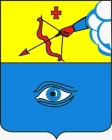 ПОСТАНОВЛЕНИЕ__23.04.2021__                                                                                             № _3/85_ г. ГлазовОб установлении норматива стоимости 1 квадратного метра общей площади жилья по муниципальному образованию «Город Глазов» для расчета размера социальных выплат молодым семьям в 2022 году в рамках реализации мероприятия по обеспечению жильем молодых семей ведомственной целевой программы «Оказание государственной поддержки гражданам в обеспечении жильем и оплате жилищно-коммунальных услуг»  государственной программы Российской Федерации «Обеспечение доступным и комфортным жильем и коммунальными услугами граждан Российской Федерации»В соответствии с п.13 Приложения № 1 к особенностям реализации отдельных мероприятий государственной программы Российской Федерации «Обеспечение доступным и комфортным жильем и коммунальными услугами граждан Российской Федерации», утвержденной постановлением Правительства Российской Федерации от 17.12.2010 года № 1050, постановлением Правительства Удмуртской Республики от 16.11.2009 года № 329 «О мерах по реализации в Удмуртской Республике мероприятия по обеспечению жильем молодых семей ведомственной целевой программы «Оказание государственной поддержки гражданам в обеспечении жильем и оплате жилищно-коммунальных услуг» государственной программы Российской Федерации «Обеспечение доступным и комфортным жильем и коммунальными услугами граждан Российской Федерации», приказом Министерства строительства и жилищно-коммунального хозяйства Российской Федерации от 24.12.2020 года № 852/пр «О нормативе стоимости одного квадратного метра общей площади жилого помещения по Российской Федерации на первое полугодие 2021 года и показателях средней рыночной стоимости одного квадратного метра общей площади жилого помещения по субъектам Российской Федерации на I квартал 2021 года»,П О С Т А Н О В Л Я Ю :1. Установить норматив стоимости 1 квадратного метра общей площади жилья по муниципальному образованию «Город Глазов» для расчета размера социальных выплат молодым семьям в 2022 году в рамках реализации мероприятия по обеспечению жильем молодых семей ведомственной целевой программы «Оказание государственной поддержки гражданам в обеспечении жильем и оплате жилищно-коммунальных услуг» государственной программы Российской Федерации «Обеспечение доступным и комфортным жильем и коммунальными услугами граждан Российской Федерации» в размере 43 866 (сорок три тысячи восемьсот шестьдесят шесть) рублей.2. Настоящее постановление подлежит официальному опубликованию.Администрация муниципального образования «Город Глазов» (Администрация города Глазова) «Глазкар» муниципал кылдытэтлэн Администрациез(Глазкарлэн Администрациез)Глава города ГлазоваС.Н. Коновалов